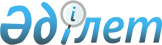 "Талап ауылдық округінің 2022-2024 жылдарға арналған бюджеті туралы" Жаңақорған аудандық мәслихатының 2021 жылғы 30 желтоқсандағы № 184 шешіміне өзгерістер енгізу туралы
					
			Мерзімі біткен
			
			
		
					Қызылорда облысы Жаңақорған аудандық мәслихатының 2022 жылғы 18 сәуірдегі № 225 шешімі. Мерзімі біткендіктен қолданыс тоқтатылды
      Жаңақорған аудандық мәслихаты ШЕШТІ:
      1. "Талап ауылдық округінің 2022-2024 жылдарға арналған бюджеті туралы" Жаңақорған аудандық мәслихатының 2021 жылғы 30 желтоқсандағы № 184 шешіміне мынадай өзгерістер енгізілсін:
      1-тармақ жаңа редакцияда жазылсын:
      "1. Талап ауылдық округінің 2022-2024 жылдарға арналған бюджеті тиісінше 1, 2 және 3-қосымшаларға сәйкес, оның ішінде 2022 жылға мынадай көлемде бекітілсін:
      1) кірістер – 76 707,0 мың теңге, оның ішінде:
      салықтық түсімдер – 906 мың теңге;
      салықтық емес түсімдер – 0;
      трансферттер түсімдері – 75 801,0 мың теңге;
      2) шығындар – 76 832,1 мың теңге;
      3) таза бюджеттік кредиттеу – 0:
      бюджеттік кредиттер – 0;
      бюджеттік кредиттерді өтеу – 0;
      4) қаржы активтерімен операциялар бойынша сальдо – 0:
      қаржы активтерін сатып алу – 0;
      мемлекттік қаржы активтерін сатудан түсетін түсімдер – 0;
      5) бюджет тапшылығы (профициті) – -125,1 мың теңге;
      6) бюджет тапшылығын қаржыландыру (профицитін пайдалану) – 125,1 мың теңге:
      қарыздар түсімі – 0;
      қарыздарды өтеу – 0;
      бюджет қаражаттарының пайдаланылатын қалдықтары – 125,1 мың теңге.".
      Аталған шешімнің 1-қосымшасы осы шешімнің қосымшасына сәйкес жаңа редакцияда жазылсын.
      2. Осы шешім 2022 жылғы 1 қаңтардан бастап қолданысқа енгізіледі және ресми жариялауға жатады. 2022 жылға арналған Талап ауылдық округі бюджеті
					© 2012. Қазақстан Республикасы Әділет министрлігінің «Қазақстан Республикасының Заңнама және құқықтық ақпарат институты» ШЖҚ РМК
				
      Жаңақорған ауданы мәслихатының хатшысы 

Ғ.Сопбеков
Жаңақорған аудандық мәслихатының
2022 жылғы 18 сәуірдегі
№ 225 шешіміне қосымшаЖаңақорған аудандық мәслихатының
2021 жылғы 30 желтоқсандағы
№ 184 шешіміне 1-қосымша
Санаты
Санаты
Санаты
Санаты
Сомасы, мың теңге
Сыныбы
Сыныбы
Сыныбы
Сомасы, мың теңге
Ішкі сыныбы
Ішкі сыныбы
Сомасы, мың теңге
I. Кірістер
76 707
1
Салықтық түсімдер
906
04
Меншiкке салынатын салықтар
906
1
Мүлiкке салынатын салықтар
18
3
Жер салығы
115
4
Көлiк құралдарына салынатын салық
773
4
Трансферттердің түсімдері
75 801
02
Мемлекеттiк басқарудың жоғары тұрған органдарынан түсетiн трансферттер
75 801
3
Аудандардың (облыстық маңызы бар қаланың) бюджетінен трансферттер
75 801
Функционалдық топ
Функционалдық топ
Функционалдық топ
Функционалдық топ
Сомасы, мың теңге
Бюджеттік бағдарламалардың әкімшісі
Бюджеттік бағдарламалардың әкімшісі
Бюджеттік бағдарламалардың әкімшісі
Сомасы, мың теңге
Бағдарлама
Бағдарлама
Сомасы, мың теңге
Кіші бағдарлама
Сомасы, мың теңге
Атауы
Сомасы, мың теңге
II. Шығындар
76 832,1
01
Жалпы сипаттағы мемлекеттiк қызметтер
33 681
124
Аудандық маңызы бар қала, ауыл, кент, ауылдық округ әкімінің аппараты
33 681
001
Аудандық маңызы бар қала, ауыл, кент, ауылдық округ әкімінің қызметін қамтамасыз ету жөніндегі қызметтер
33 681
06
Әлеуметтiк көмек және әлеуметтiк қамсыздандыру
5 382
124
Аудандық маңызы бар қала, ауыл, кент, ауылдық округ әкімінің аппараты
5 382
003
Мұқтаж азаматтарға үйде әлеуметтік көмек көрсету
5 382
07
Тұрғын үй-коммуналдық шаруашылық
4 929
124
Аудандық маңызы бар қала, ауыл, кент, ауылдық округ әкімінің аппараты
4 929
008
Елді мекендерде көшелерді жарықтандыру
1 019
009
Елді мекендердің санитариясын қамтамасыз ету
177
011
Елді мекендерді абаттандыру мен көгалдандыру
3 733
08
Мәдениет, спорт, туризм және ақпараттық кеңістiк
15 967
124
Аудандық маңызы бар қала, ауыл, кент, ауылдық округ әкімінің аппараты
15 704
006
Жергілікті деңгейде мәдени-демалыс жұмысын қолдау
15 704
124
Аудандық маңызы бар қала, ауыл, кент, ауылдық округ әкімінің аппараты
263
028
Жергілікті деңгейде дене шынықтыру-сауықтыру және спорттық іс-шараларды өткізу
263
12
Көлік және коммуникация
15 323
Автомобиль көлiгi
15 323
124
Аудандық маңызы бар қала, ауыл, кент, ауылдық округ әкімінің аппараты
15 323
045
Аудандық маңызы бар қалаларда, ауылдарда, кенттерде, ауылдық округтерде автомобиль жолдарын күрделі және орташа жөндеу
15 323
13
Басқалар
1 550
124
Аудандық маңызы бар қала, ауыл, кент, ауылдық округ әкімінің аппараты
1 550
040
Өңірлерді дамытудың 2025 жылға дейінгі бағдарламасы шеңберінде өңірлерді экономикалық дамытуға жәрдемдесу бойынша шараларды іске асыруға ауылдық елді мекендерді жайластыруды шешуге арналған іс-шараларды іске асыру
1 550
15
Трансферттер
0,1
Трансферттер
0,1
124
Аудандық маңызы бар қала, ауыл, кент, ауылдық округ әкімінің аппараты
0,1
048
Пайдаланылмаған (толық толық пайдаланылмаған) нысаналы трансферттер
0,1
3. Таза бюджеттік кредит беру
0
4. Қаржы активтерімен жасалатын операциялар бойынша сальдо
0
5. Бюджет тапшылығы (профициті)
-125,1
6. Бюджет тапшылығын қаржыландыру (профицитті пайдалану)
125,1
8
Бюджет қаражатының пайдаланылатын қалдықтары
125,1
01
Бюджет қаражатының қалдығы
125,1
1
Бюджет қаражатының бос қалдықтары
125,1